proyecto de figura histórica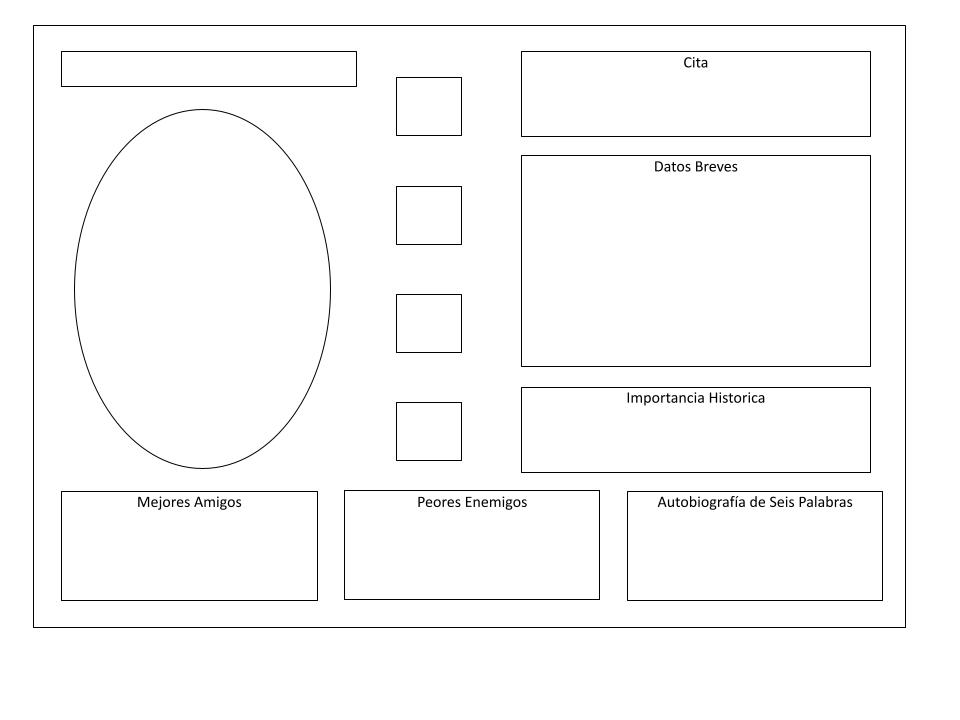 